                     ЗАЯВКА  НА   АРЕНДУ  ТОРГОВОЙ   ПЛОЩАДИ          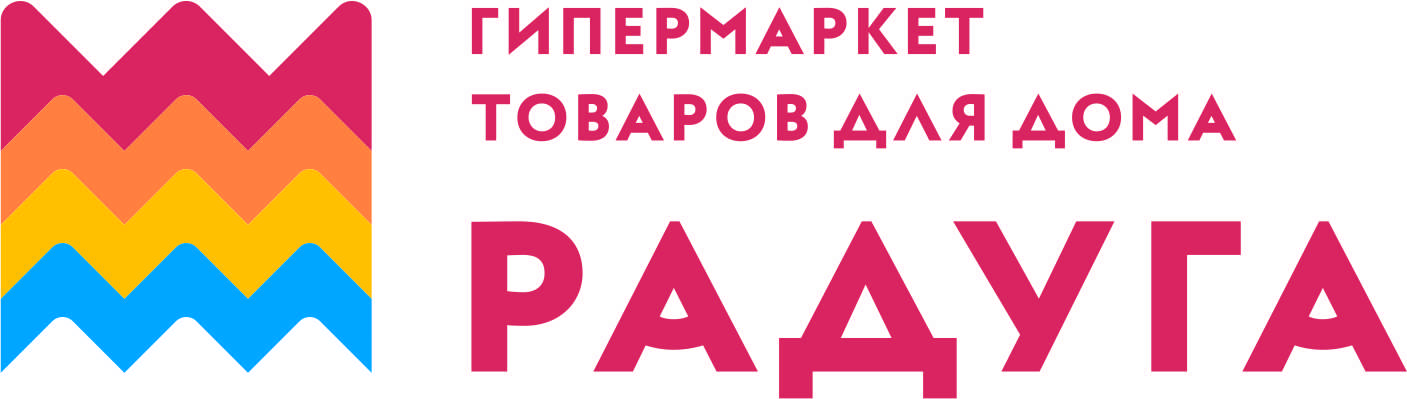 Название компании и форма организации:Название компании и форма организации:Название компании и форма организации:Название компании и форма организации:Название компании и форма организации:Название компании и форма организации:Название компании и форма организации:Название компании и форма организации:Название компании и форма организации:Название компании и форма организации:Название компании и форма организации:Название компании и форма организации:Юридический адрес:Юридический адрес:Юридический адрес:Юридический адрес:Юридический адрес:Юридический адрес:Юридический адрес:Юридический адрес:Юридический адрес:Юридический адрес:Юридический адрес:Юридический адрес:Почтовый адрес (фактический):Почтовый адрес (фактический):Почтовый адрес (фактический):Почтовый адрес (фактический):Почтовый адрес (фактический):Почтовый адрес (фактический):Почтовый адрес (фактический):Почтовый адрес (фактический):Почтовый адрес (фактический):Почтовый адрес (фактический):Почтовый адрес (фактический):Почтовый адрес (фактический):Телефон (с указанием кода):Телефон (с указанием кода):Телефон (с указанием кода):Телефон (с указанием кода):Телефон (с указанием кода):Телефон (с указанием кода):Телефон (с указанием кода):Телефон (с указанием кода):Телефон (с указанием кода):Телефон (с указанием кода):Телефон (с указанием кода):Телефон (с указанием кода):E-mail:                                                                       Сайт компании:E-mail:                                                                       Сайт компании:E-mail:                                                                       Сайт компании:E-mail:                                                                       Сайт компании:E-mail:                                                                       Сайт компании:E-mail:                                                                       Сайт компании:E-mail:                                                                       Сайт компании:E-mail:                                                                       Сайт компании:E-mail:                                                                       Сайт компании:E-mail:                                                                       Сайт компании:E-mail:                                                                       Сайт компании:E-mail:                                                                       Сайт компании:Сведения о руководителе компании:Сведения о руководителе компании:Сведения о руководителе компании:Сведения о руководителе компании:Сведения о руководителе компании:Сведения о руководителе компании:Сведения о руководителе компании:Сведения о руководителе компании:Сведения о руководителе компании:Сведения о руководителе компании:Сведения о руководителе компании:Сведения о руководителе компании:ФИО:Должность:Контактный телефон:ФИО:Должность:Контактный телефон:ФИО:Должность:Контактный телефон:ФИО:Должность:Контактный телефон:ФИО:Должность:Контактный телефон:ФИО:Должность:Контактный телефон:ФИО:Должность:Контактный телефон:ФИО:Должность:Контактный телефон:ФИО:Должность:Контактный телефон:ФИО:Должность:Контактный телефон:ФИО:Должность:Контактный телефон:ФИО:Должность:Контактный телефон:Сведения о представителе компании по вопросам аренды:Сведения о представителе компании по вопросам аренды:Сведения о представителе компании по вопросам аренды:Сведения о представителе компании по вопросам аренды:Сведения о представителе компании по вопросам аренды:Сведения о представителе компании по вопросам аренды:Сведения о представителе компании по вопросам аренды:Сведения о представителе компании по вопросам аренды:Сведения о представителе компании по вопросам аренды:Сведения о представителе компании по вопросам аренды:Сведения о представителе компании по вопросам аренды:Сведения о представителе компании по вопросам аренды:ФИО:Должность:Контактный телефон:ФИО:Должность:Контактный телефон:ФИО:Должность:Контактный телефон:ФИО:Должность:Контактный телефон:ФИО:Должность:Контактный телефон:ФИО:Должность:Контактный телефон:ФИО:Должность:Контактный телефон:ФИО:Должность:Контактный телефон:ФИО:Должность:Контактный телефон:ФИО:Должность:Контактный телефон:ФИО:Должность:Контактный телефон:ФИО:Должность:Контактный телефон:Вид деятельности компании:Вид деятельности компании:Вид деятельности компании:Вид деятельности компании:Вид деятельности компании:Вид деятельности компании:Вид деятельности компании:Вид деятельности компании:Вид деятельности компании:Вид деятельности компании:Вид деятельности компании:Вид деятельности компании:Количество лет работы на рынке:Количество лет работы на рынке:Количество лет работы на рынке:Количество лет работы на рынке:Количество лет работы на рынке:Количество лет работы на рынке:Количество лет работы на рынке:Количество лет работы на рынке:Количество лет работы на рынке:Количество лет работы на рынке:Количество лет работы на рынке:Количество лет работы на рынке:Есть ли у вашей организации опыт торговой деятельности:Есть ли у вашей организации опыт торговой деятельности:Есть ли у вашей организации опыт торговой деятельности:Есть ли у вашей организации опыт торговой деятельности:Есть ли у вашей организации опыт торговой деятельности:Есть ли у вашей организации опыт торговой деятельности:Есть ли у вашей организации опыт торговой деятельности:Есть ли у вашей организации опыт торговой деятельности:Есть ли у вашей организации опыт торговой деятельности:Есть ли у вашей организации опыт торговой деятельности:Есть ли у вашей организации опыт торговой деятельности:Есть ли у вашей организации опыт торговой деятельности:Да,Период торговой деятельности сПериод торговой деятельности сПериод торговой деятельности сПериод торговой деятельности сПериод торговой деятельности сПериод торговой деятельности сгодагодаНет Нет Нет Нет Нет Нет Нет Нет Нет Нет Нет Перечень действующих в настоящее время торговых точек:Перечень действующих в настоящее время торговых точек:Перечень действующих в настоящее время торговых точек:Перечень действующих в настоящее время торговых точек:Перечень действующих в настоящее время торговых точек:Перечень действующих в настоящее время торговых точек:Перечень действующих в настоящее время торговых точек:Перечень действующих в настоящее время торговых точек:Перечень действующих в настоящее время торговых точек:Перечень действующих в настоящее время торговых точек:Перечень действующих в настоящее время торговых точек:Перечень действующих в настоящее время торговых точек:№ п/пНаименование, формат(ТЦ, Street, др.)Наименование, формат(ТЦ, Street, др.)АдресАдресАдресАдресЗанимаемая ПлощадьЗанимаемая ПлощадьЗанимаемая ПлощадьЗанимаемая ПлощадьСпециализация (товарные группы, торговые марки)Какие товарные группы и марки планируете представлять в торговом центре:Какие товарные группы и марки планируете представлять в торговом центре:Какие товарные группы и марки планируете представлять в торговом центре:Какие товарные группы и марки планируете представлять в торговом центре:Какие товарные группы и марки планируете представлять в торговом центре:Какие товарные группы и марки планируете представлять в торговом центре:Какие товарные группы и марки планируете представлять в торговом центре:Какие товарные группы и марки планируете представлять в торговом центре:Какие товарные группы и марки планируете представлять в торговом центре:Какие товарные группы и марки планируете представлять в торговом центре:Какие товарные группы и марки планируете представлять в торговом центре:Какие товарные группы и марки планируете представлять в торговом центре:Товарная группаТоварная группаТоварная группаМаркиМаркиМаркиМаркиСтрана производительСтрана производительСтрана производительСтрана производительЦеновой уровеньЯвляется ли ваша компания частью франчайзинговой сети?Является ли ваша компания частью франчайзинговой сети?Является ли ваша компания частью франчайзинговой сети?Является ли ваша компания частью франчайзинговой сети?Является ли ваша компания частью франчайзинговой сети?Является ли ваша компания частью франчайзинговой сети?Является ли ваша компания частью франчайзинговой сети?Является ли ваша компания частью франчайзинговой сети?Является ли ваша компания частью франчайзинговой сети?Является ли ваша компания частью франчайзинговой сети?Является ли ваша компания частью франчайзинговой сети?Является ли ваша компания частью франчайзинговой сети?Да, наименование марки / БрендаДа, наименование марки / БрендаДа, наименование марки / БрендаНет Нет Нет Нет Нет Нет Нет Нет Нет Нет Нет Имеет ли магазина свое фирменное название, логотип, свою товарную марку:Имеет ли магазина свое фирменное название, логотип, свою товарную марку:Имеет ли магазина свое фирменное название, логотип, свою товарную марку:Имеет ли магазина свое фирменное название, логотип, свою товарную марку:Имеет ли магазина свое фирменное название, логотип, свою товарную марку:Имеет ли магазина свое фирменное название, логотип, свою товарную марку:Имеет ли магазина свое фирменное название, логотип, свою товарную марку:Имеет ли магазина свое фирменное название, логотип, свою товарную марку:Имеет ли магазина свое фирменное название, логотип, свою товарную марку:Имеет ли магазина свое фирменное название, логотип, свою товарную марку:Имеет ли магазина свое фирменное название, логотип, свою товарную марку:Имеет ли магазина свое фирменное название, логотип, свою товарную марку:Да, фирменное названиеДа, фирменное названиеДа, фирменное названиеДа, логотипДа, логотипДа, логотипДа, логотипДа, логотипДа, логотипДа, логотипДа, логотипДа, логотипДа, логотипДа, логотипДа, товарная маркаДа, товарная маркаДа, товарная маркаНет, не имеет.Нет, не имеет.Нет, не имеет.Нет, не имеет.Нет, не имеет.Нет, не имеет.Нет, не имеет.Нет, не имеет.Нет, не имеет.Нет, не имеет.Нет, не имеет.Требования к помещению:Требования к помещению:Требования к помещению:Требования к помещению:Требования к помещению:Требования к помещению:Требования к помещению:Требования к помещению:Требования к помещению:Требования к помещению:Требования к помещению:Требования к помещению:Необходимая торговая площадь (кв.м.)Необходимая торговая площадь (кв.м.)Необходимая торговая площадь (кв.м.)Необходимая торговая площадь (кв.м.)От:От:От:От:От:До:До:До:Необходимая складская площадь (кв.м.)Необходимая складская площадь (кв.м.)Необходимая складская площадь (кв.м.)Необходимая складская площадь (кв.м.)От:От:От:От:От:До:До:До:Откуда вы узнали о Радуге:Откуда вы узнали о Радуге:Откуда вы узнали о Радуге:Откуда вы узнали о Радуге:Откуда вы узнали о Радуге:Откуда вы узнали о Радуге:Откуда вы узнали о Радуге:Откуда вы узнали о Радуге:Откуда вы узнали о Радуге:Откуда вы узнали о Радуге:Откуда вы узнали о Радуге:Откуда вы узнали о Радуге:ИнтернетИнтернетИнтернетИнтернетНаружная рекламаНаружная рекламаНаружная рекламаНаружная рекламаНаружная рекламаНаружная рекламаТВТВТВТВПрессаПрессаПрессаПрессаПрессаПрессаРадио Радио Радио Радио ДругоеДругоеДругоеДругоеДругоеДругоеДополнительная информацияДополнительная информацияДополнительная информацияДополнительная информацияДополнительная информацияДополнительная информацияДополнительная информацияДополнительная информацияДополнительная информацияДополнительная информацияДополнительная информацияДополнительная информация